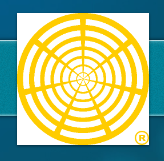      CRESCENT BEACH FAMILY GATHERING …the tradition continues!REGISTRATION AND INFORMATION ARE ALSO ONLINE http://mcdwip.wixsite.com/crescentbeach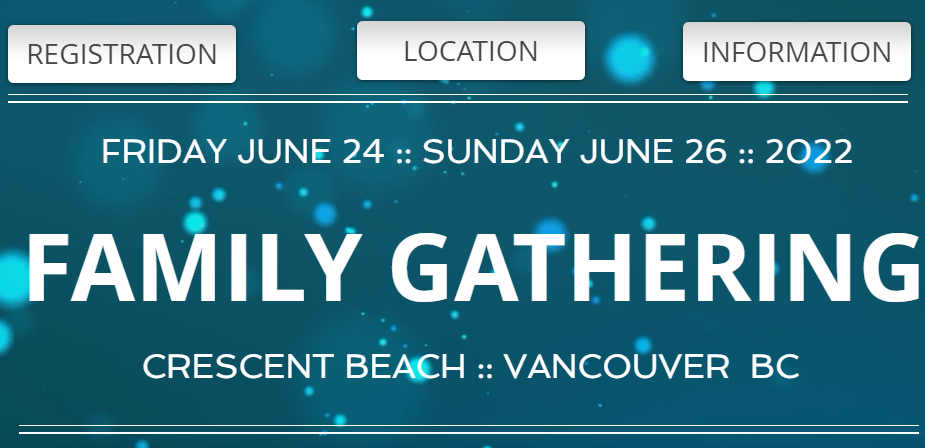 After more than 2 years of being apart,are you ready, hungry, wishing for, or eagerly awaiting, an in-person Subud gathering?Look no further and complete your registration today!The weekend begins at 3.00 pm on Friday, June 24 and wraps up at 2.00 pm on Sunday June 26.
The Alexandra Retreat Centre is situated in the beautiful, family-friendly Crescent Beach area just south of Vancouver, BC, Canada. The centre is set around a central grassy area and surrounded with a fence, making it a safe, relaxed setting for families and children.  The beautiful beach, pedestrian footpaths and nearby village are just a few minutes stroll away. Check out the lodges, cabins and location at…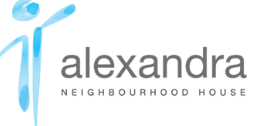 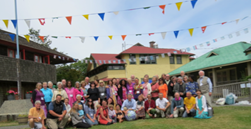 Looking forward to being with you at the gathering!Dave Hitchcock (Organizer) and your Western Regional Council (Group Chairs & Regional Helpers)REGISTER!Final registration deadline is June 15. Choice of full weekend registration with overnight accommodation, day visitor registration and individual meal selection.“Early Bird” rates until May 21.Overnight accommodation is “first come, first served!”PARTICIPATE!Offer a workshop.Join in the entertainment.Volunteer at the gathering. We’d love your help, and encourage everyone to pitch in and help a little. Join us for this fun event featuring:Latihans, testing & other kejiwaan Workshops and fun activitiesGreat socializingFamily oriented with children’s activitiesAll meals provided as well as drinks and snacks available during the dayEntertainment and other Subud cultureSpace for 40 or more to sleep in a variety of comfortable bedrooms and cabins, as well as nearby B&Bs and motelsIf you live locally – day visitors are welcome to come for some or all of the time3 minutes walk to the beachReasonable costIt is hoped that most registrants will be able to stay over for Friday and Saturday nights but Day Visitor rates are available – see following page.  Youth rate applies for 6 to 19 years olds.  Children 5 and under are free.Note:  The Centre does not provide bedding so please bring your own sheets, sleeping bags or blankets, pillows and towels or ask a local Subud friend if they can assist.  A limited number of bedding/towel sets may be available to rent for those traveling from long distances.   If you can help by lending a bedding/towel ‘set’, please contact Deanna Kasta at: deannakasta@gmail.comPlease complete by typing in your response or by printing, writing and submitting the form to the address below.Special needs (vegetarian or other dietary needs, accessibility etc.)  Please list: Do you need pick up or drop off from ferry/airport/bus terminal (available Friday afternoon and Sunday afternoon)?  If so, please indicate your arrival and departure time and ferry/flight/bus/ information: There will be a Volunteer Sign-Up sheet at the Registration Desk. When you arrive please sign up for the time slots and jobs that you are able to help with. “Many hands make light work”. Indicate below if you have a particular job that you like doing. Thanks. If you are interested in performing, please contact Adelia MacWilliam at: adelia.macwilliam@gmail.comIf you are interested in offering a workshop or activity, please contact Dave Hitchcock at davehhitchcock@gmail.comChild minding can be available. If you plan to bring children, please let us know how many and their ages.  Number: ____              Ages: ________      If you are interested in off-site accommodation (B&B, motel, possible billeting), please contact Raynard von Hahn at rvh@genesislaw.ca or 604 618 2366.Please indicate if you are in need of financial assistance for yourself or your family and how much you can afford:AVAILABLE REGISTRATION OPTIONSPLEASE NOTE: Prices for weekend accommodation, day visitors and meal bookings are listed separately to allow the most flexibility for participants.  Please complete the options you require, and submit with your registration page and payment. Final registration deadline is June 15. “Early Bird” rates until May 21.WEEKEND ACCOMMODATION RATES – Includes healthy snacks and use of the facility. Meals should be ordered separately on the following page. Please bring your own bedding and towels, or request below.Please indicate if there is another person you wish to share with: _______________________ 													  AmountOPTION 1 - LONGHOUSE (2 single beds per room) and STAGE HOUSE (2-4 beds per room). Shared bathrooms. Please bring your own bedding and towels. First-come, first-served!  Two-night lodging		Price (per person)	   	Early Bird Rate (per person)								        until May 21					Adults					$ 145				$    125				$Youth   (6 to 19 years)			$   70 				$      60				$__________Please Note: Early Bird Rates for those travelling from the Islands are reduced to $70 for Adults and $35 for Youth. After May 21, registration rates for Islanders will be $85 for Adults and $45 for Youth.OPTION 2 - COZY CABIN (4-6 beds per cabin). Short walk to bathrooms. Ideal for families/youth groups. Please bring your own bedding and towels.Two-night lodging		Price (per person)		Early Bird Rate (per person)				        until May 21	Adults					$   85				$  75				$Youth	(6 to 19 years)			$   45				$  40				$__________			Please Note: Early Bird Rates for those travelling from the Islands are reduced to $40 for Adultsand $25 for Youth. After May 21, registration rates for Islanders will be $45 for Adults and $30 for Youth.DAY VISITOR RATES – NO OVERNIGHT LODGING – Includes healthy snacks and use of the facilityMeals should be ordered separately on the following page.OPTIONS:A. Full Gathering (from 3.00 pm Friday to 2.00 pm on Sunday)		$ 45				$__________B. Friday (from 3.00 pm)						$ 25				$__________C. Saturday (whole day)							$ 35				$__________D. Sunday (till 2.00 pm)							$ 25				$__________MEALS (for all registration options)Meals are NOT included in the weekend accommodation and day visitor rates so that all registrants are free to pre-order all or any of the following meals, or choose to eat out in the nearby village.We hope that you will chose to eat at the Retreat Centre, as we are committed to ordering  a minimum number of meals for each meal over the weekend.  The meal prices are based on age groupings:Adult – 13 years of age and olderChild – 4 to 12 years oldChildren – 3 and under - are freeMeal booking deadline is June 1.All 6 meals (for those staying for full weekend)			$ 100 (adult)			$__________									$   84 (child)			$__________OR, you can order your meals individually:
Friday Dinner								$ 21 (adult)			$__________									$ 17 (child)			$__________	Saturday Breakfast							$ 13 (adult)			$__________										$ 11 (child)			$__________Saturday Lunch								$ 16 (adult)			$__________									$ 14 (child)			$__________Saturday Dinner								$ 21 (adult)			$__________									$ 17 (child)			$__________Sunday Breakfast							$ 13 (adult)			$__________									$ 11 (child)			$__________Sunday Lunch								$ 16 (adult)			$__________									$ 14 (child)			$__________Special Diet Option: (No extra charge for vegetarian meals)		Add $ 5 per meal.		S__________Contribution to the Assistance Fund (optional) to help others attend.				$__________ADDITIONAL OPTIONS (for Overnighters)BED AND TOWEL SETS(pillow, pillow case, duvet, duvet cover, bottom sheet &towel)  								$25 (for gathering)		$__________TRANSPORTATION To and from ferry, bus terminal, airport or train is availableon Friday afternoon and late Sunday afternoon			$10 (round trip)			$__________TOTAL PAYABLE	     									       S_______REGISTRATION AND INFORMATION ARE ALSO ONLINE  http://mcdwip.wixsite.com/crescentbeach Name(s):Cell:Email:Phone:Comments: